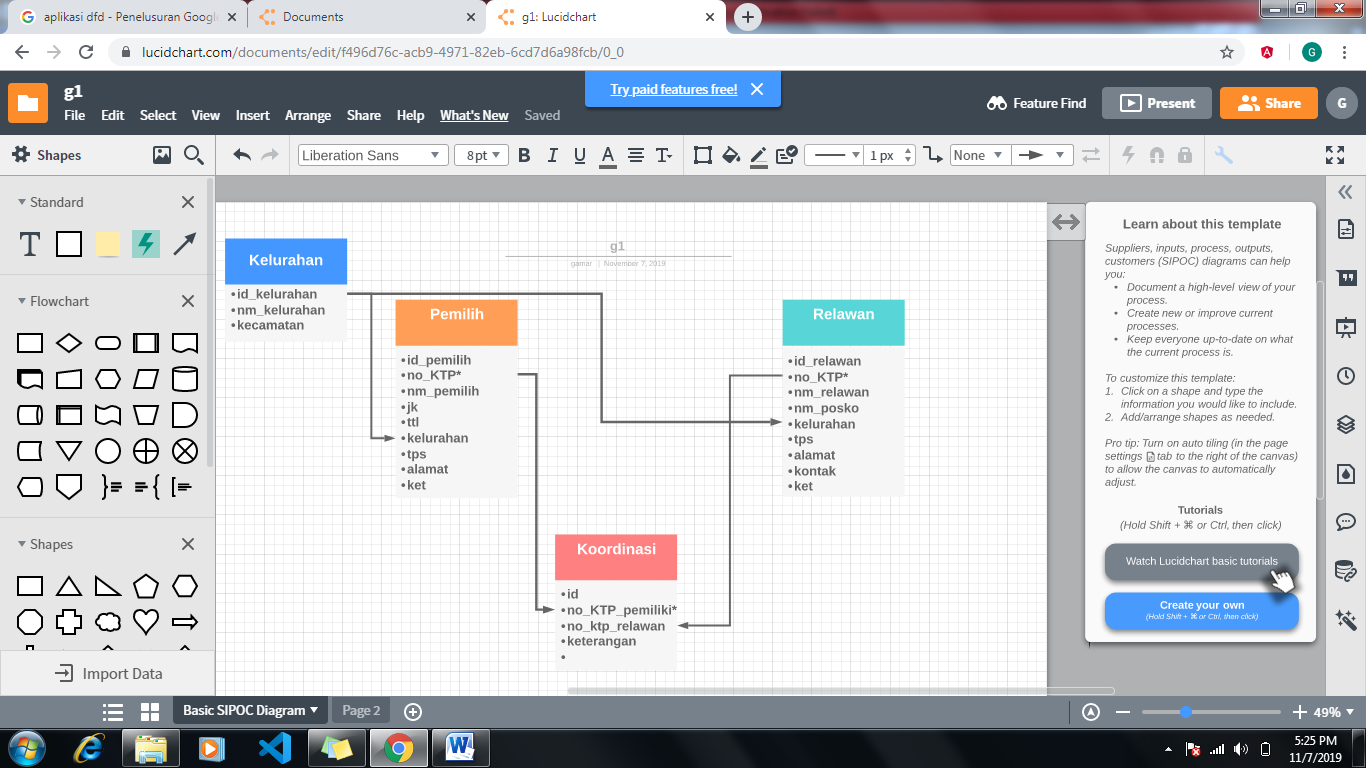 CONTOH UNTUK KOORDINASI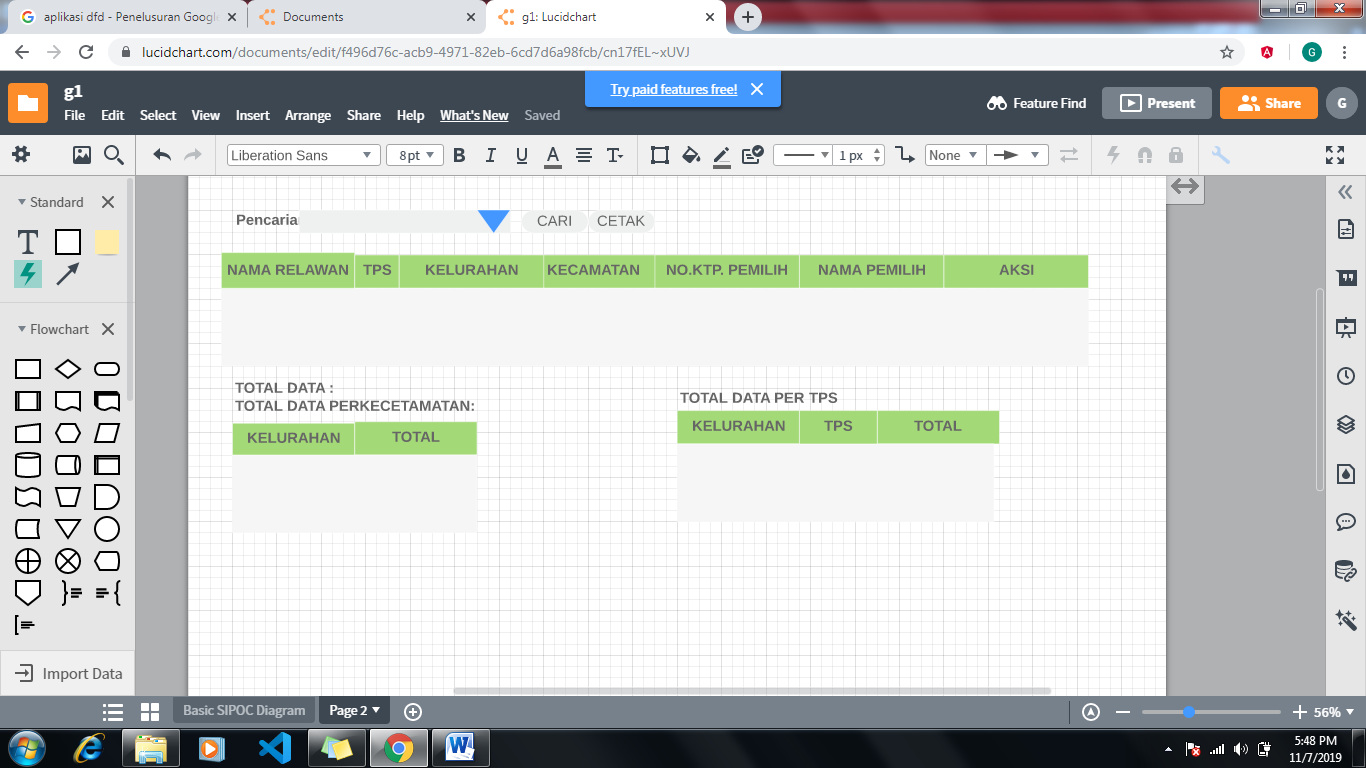 LAPORAN BERUPA  PDFDATA PEMILIHDATA RELAWANDATA KOODINASI (cetakannya seperti di atas)